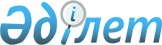 Қазақстан Республикасы Үкіметінің 1998 жылғы 4 қыркүйектегі N 839 қаулысына өзгерістер енгізу туралы
					
			Күшін жойған
			
			
		
					Қазақстан Республикасы Үкіметінің қаулысы 1999 жылғы 22 мамыр N 614.
Күші жойылды - ҚР Үкіметінің 2004.09.01. N 922 қаулысымен.

     Қазақстан Республикасының Үкіметі қаулы етеді: 

     1. "Қазақстан Республикасында халықты туберкулезден қорғаудың шұғыл шаралары туралы" Қазақстан Республикасы Үкіметінің 1998 жылғы  

қыркүйектегі N 839 қаулысына (Қазақстан Республикасының ПҮАЖ-ы, 1998 ж., N 30, 265-құжат) мынадай өзгерістер енгізілсін: 

     көрсетілген қаулының 1-қосымшасындағы:           "Көшербаев Қырымбек       - Қазақстан Республикасының Білім, 

     Елеуұлы                     мәдениет және денсаулық сақтау 

                                 министрі, төрағаның орынбасары           Бахмутова Елена           - Қазақстан Республикасы Қаржы 

     Леонидовна                  министрлігінің Бюджеттік 

                                 департаменті директорының 

                                 орынбасары           Нұрқиянов Төлеухан        - Қазақстан Республикасының Ауыл 

     Мұратханұлы                 шаруашылығы министрі" деген           жолдар мынадай редакцияда жазылсын:      "Көшербаев Қырымбек       - Қазақстан Республикасының 

     Елеуұлы                     Денсаулық сақтау, білім және 

                                 спорт министрі, төраға           Бахмутова Елена           - Қазақстан Республикасының 

     Леонидовна                  Қаржы министрлігі Бюджеттік 

                                 департаментінің директоры           Нұрқиянов Төлеухан        - Қазақстан Республикасының 

     Мұратханұлы                 Ауыл шаруашылығы бірінші 

                                 вице-министрі - Мал дәрігерлік 

                                 қадағалау комитетінің төрағасы";      Туберкулезге қарсы күрес жөніндегі республикалық үйлестіру кеңесінің құрамына мыналар  енгізілсін:           Бейсенов Аманжол          - Қазақстан Республикасының Ішкі  

     Мұсайынұлы                  істер вице-министрі           Үәйісов Мерей Құрманұлы   - Қазақстан Республикасының 

                                 Әділет вице-министрі           Дүрімбетов Еркін          - Қазақстан Республикасының Бас 

     Ермекұлы                    мемлекеттік санитарлық дәрігері          Жәнгереев Амангелді       - Қазақстан Республикасының 

     Әбдірахманұлы               Туберкулез проблемалары                                              ұлттық орталығының директоры, 

                                 хатшысы;       Балташ Молдабайұлы Тұрсынбаев, Нұрлан Алдабергенұлы Сәрсенбаев, Ерік Мұхамед-Хафизұлы Асқаров, Серік Тұрғынбеков көрсетілген құрамнан шығарылсын. 

     2. Осы қаулы қол қойылған күнінен бастап күшіне енеді.            Қазақстан Республикасының 

     Премьер-Министрі 
					© 2012. Қазақстан Республикасы Әділет министрлігінің «Қазақстан Республикасының Заңнама және құқықтық ақпарат институты» ШЖҚ РМК
				